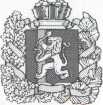 Администрация Шеломковского сельсоветаДзержинского района Красноярского краяПОСТАНОВЛЕНИЕс.Шеломки20.06.2022		№ 24-пО внесении изменений в постановление  от 20.10.2014 № 43-п « Об утверждении муниципальных программ на территории Шеломковского сельсовета  «Повышение качества жизни населения» В соответствии со статьей 179 Бюджетного кодекса Российской Федерации, руководствуясь статьями 6,13,49 Устава муниципального образования Шеломковский сельсовет, постановлением от 10.10.2013 № 28-п «О порядке принятия решений о разработке муниципальных программ Шеломковского сельсовета, их формировании и реализации», ПОСТАНОВЛЯЮ:Внести следующие изменения в муниципальную  программу  «Повышение качества жизни населения» :ПАСПОРТ муниципальной программы «Повышение качества жизни населения на территории Шеломковского сельсовета» изложить в новой редакции, согласно приложению №1, приложению № 2, приложению № 52. Опубликовать постановление в периодическом печатном издании «Информационный вестник».3.  Постановление вступает в силу со дня, следующего за днем его   официального опубликования.   Глава сельсовета				 		С.В.ШестопаловМуниципальная программа Шеломковского сельсовета «Повышение качества жизни населения на территории Шеломковского сельсовета» 1. Паспорт муниципальной программыПриложение № 1 к муниципальной программе Шеломковского  сельсовета «Повышение качества жизнинаселения Шеломковского сельсовета» на 2022-2024 годПеречень целевых индикаторов подпрограммы «Благоустройство территории поселения»Приложение № 2к муниципальной программе Шеломковского  сельсовета «Повышение качества жизни населения Шеломковского сельсовета» на 2022-2024 годПриложение №5к муниципальной программеШеломковского сельсовета  «Повышение качества жизни населения Шеломковского сельсовета»  на 2022-2024 годОтдельное мероприятие муниципальной программы 1Информация об отдельном мероприятии 1Механизм реализации отдельного мероприятия2.1. Субсидии бюджетам муниципальных образований на обустройство и восстановление воинских захоронений.Средства субсидии направляются бюджетам муниципальных образований района на обустройство и восстановление воинских захоронений в соответствии с Порядком предоставления и распределения субсидий бюджетам муниципальных образований на обустройство и восстановление воинских захоронений, утвержденным постановлением Правительства Красноярского края от 31.12.2019 № 813-п.Средства субсидии предоставляются на основании соглашения, заключенного между администрацией Дзержинского района Красноярского края и администрацией Шеломковского сельсовета в срок до 31 декабря года предшествующего текущему году (далее - соглашение).Инициатор заключения соглашения – администрация Дзержинского района.  Ответственность за целевое и эффективное использование полученных средств субсидии, а также достоверность представленной администрации  Дзержинского района отчетности возлагается на администрацию Шеломковского сельсовета.Приложении 1 к информации об отдельном мероприятииПеречень показателей результативностиНаименование муниципальной программыМуниципальная программа Шеломковского сельсовета Дзержинского района Красноярского края «Повышение качества жизни населения на территории Шеломковского сельсовета» (далее – муниципальная программа)Основания для разработки муниципальной программыстатья 179 Бюджетного кодекса Российской Федерации;постановление Администрации Шеломковского сельсовета Дзержинского района Красноярского края от 18.10.2013 № 28-п «Об утверждении Порядка принятия решений о разработке муниципальных программ Шеломковского сельсовета, их формировании и реализации»; распоряжение администрации Шеломковского сельсовета от 01.09.2021 года №17-р «Об утверждении перечня муниципальных программ Шеломковского сельсовета»Ответственный исполнитель муниципальной программыАдминистрация Шеломковского сельсоветаСоисполнители муниципальной программынетПеречень подпрограмм и отдельных мероприятий программыПодпрограммы:1. Благоустройство территории поселения2. Дороги Шеломковского сельсовета3. Модернизация и развитие жилищно-коммунального хозяйства Шеломковского сельсоветаЦель муниципальной программыСоздание комфортных и безопасных условий проживания и отдыха населения;Обеспечение сохранности, модернизация и развитие сети автомобильных дорог Шеломковского сельсовета;Создание условий для приведения жилищного фонда и коммунальной инфраструктуры в надлежащее состояние, обеспечивающие комфортные условия проживания на территории поселенияЗадачи муниципальной программы1. Улучшение санитарно-экологической, пожарно-безопасной обстановки. Проведение мероприятий по противодействию проявлений экстремизму и терроризму. Улучшение внешнего и архитектурного облика населенных пунктов сельсовета2. Выполнение текущих регламентных работ, ремонт, капитальный ремонт и содержание автомобильных дорог общего пользования местного значения;3. Обеспечение надежной эксплуатации объектов коммунальной инфраструктуры, улучшения качества жизни населения, предотвращение чрезвычайных ситуаций, связанных с функционированием систем водоснабжения.Сроки реализации муниципальной программы2014–2024  годыЦелевые показатели и показатели результативности муниципальной программыприведены в приложении № 1 к паспорту муниципальной программыРесурсное обеспечение муниципальной программыобщий объем бюджетных ассигнований на реализацию муниципальной программы составляет 54 970 619,00 рублей, в том числе:2014 год – 3 200 655,00 руб.2015 год -   3 441 827,00 руб.2016 год – 5 875 169,07 руб.2017 год-  5 585 308,00 руб.2018 год –   6 768 252,00 руб.2019 год -  5 768 253,00 руб.  2020 год – 5 768 253,00 руб.2021 год – 5 768 253,00 руб.2022 год- 6 682 769,00 руб2023 год-6 611 879,00 руб2024 год-6 611 879,00 рубсредства краевого бюджета – 3 086 438,25 рублей        средства местного бюджета   – 12 127 576,57 рублей№  
п/пЦель,    
целевые индикаторы 
Единица
измеренияИсточник 
информации2014год2015год2016год2017год2018год2019год2020год2021 год2022 год2023год2024Год1Цель подпрограммы. Совершенствование системы комплексного благоустройства сельского поселения, создание комфортных и безопасных условий проживания и отдыха населенияЦель подпрограммы. Совершенствование системы комплексного благоустройства сельского поселения, создание комфортных и безопасных условий проживания и отдыха населенияЦель подпрограммы. Совершенствование системы комплексного благоустройства сельского поселения, создание комфортных и безопасных условий проживания и отдыха населенияЦель подпрограммы. Совершенствование системы комплексного благоустройства сельского поселения, создание комфортных и безопасных условий проживания и отдыха населенияЦель подпрограммы. Совершенствование системы комплексного благоустройства сельского поселения, создание комфортных и безопасных условий проживания и отдыха населенияЦель подпрограммы. Совершенствование системы комплексного благоустройства сельского поселения, создание комфортных и безопасных условий проживания и отдыха населенияЦель подпрограммы. Совершенствование системы комплексного благоустройства сельского поселения, создание комфортных и безопасных условий проживания и отдыха населенияЦель подпрограммы. Совершенствование системы комплексного благоустройства сельского поселения, создание комфортных и безопасных условий проживания и отдыха населенияЦель подпрограммы. Совершенствование системы комплексного благоустройства сельского поселения, создание комфортных и безопасных условий проживания и отдыха населенияЦель подпрограммы. Совершенствование системы комплексного благоустройства сельского поселения, создание комфортных и безопасных условий проживания и отдыха населенияЦель подпрограммы. Совершенствование системы комплексного благоустройства сельского поселения, создание комфортных и безопасных условий проживания и отдыха населенияЦель подпрограммы. Совершенствование системы комплексного благоустройства сельского поселения, создание комфортных и безопасных условий проживания и отдыха населенияЦель подпрограммы. Совершенствование системы комплексного благоустройства сельского поселения, создание комфортных и безопасных условий проживания и отдыха населенияЦель подпрограммы. Совершенствование системы комплексного благоустройства сельского поселения, создание комфортных и безопасных условий проживания и отдыха населенияЦель подпрограммы. Совершенствование системы комплексного благоустройства сельского поселения, создание комфортных и безопасных условий проживания и отдыха населенияЦель подпрограммы. Совершенствование системы комплексного благоустройства сельского поселения, создание комфортных и безопасных условий проживания и отдыха населенияЦель подпрограммы. Совершенствование системы комплексного благоустройства сельского поселения, создание комфортных и безопасных условий проживания и отдыха населенияЦель подпрограммы. Совершенствование системы комплексного благоустройства сельского поселения, создание комфортных и безопасных условий проживания и отдыха населенияЦель подпрограммы. Совершенствование системы комплексного благоустройства сельского поселения, создание комфортных и безопасных условий проживания и отдыха населенияЦель подпрограммы. Совершенствование системы комплексного благоустройства сельского поселения, создание комфортных и безопасных условий проживания и отдыха населенияЦель подпрограммы. Совершенствование системы комплексного благоустройства сельского поселения, создание комфортных и безопасных условий проживания и отдыха населенияЦель подпрограммы. Совершенствование системы комплексного благоустройства сельского поселения, создание комфортных и безопасных условий проживания и отдыха населенияЦель подпрограммы. Совершенствование системы комплексного благоустройства сельского поселения, создание комфортных и безопасных условий проживания и отдыха населенияЦель подпрограммы. Совершенствование системы комплексного благоустройства сельского поселения, создание комфортных и безопасных условий проживания и отдыха населенияЦелевой индикатор  11.1доля ликвидированных несанкционированных свалок к общему числу несанкционированных свалок        %%%ведомственная отчетностьведомственная отчетность510152025253030354040404045455050551.2доля общей протяженности освещенных частей улиц, проездов, набережных к общей протяженности улиц, проездов, набережных на конец года%%%ведомственная отчетностьведомственная отчетность5275777980808282858888888890909191921.3доля благоустроенных мест отдыха населения к общему количеству мест отдыха населения%%%ведомственная отчетностьведомственная отчетность0234556678888991010121.4доля охвата территории населенных пунктов в местах прилегания лесных массивов минерализованными полосами;%%%ведомственная отчетностьведомственная отчетность5060707580808282838484848485858686871.5доля общей площади зеленых насаждений, цветочного оформления к общей площади земель общего пользования поселения%%%ведомственная отчетностьведомственная отчетность246810101111121313131314141515161.6доля благоустроенных мест захоронения к общему количеству мест захоронения%%%ведомственная отчетностьведомственная отчетность3035404550505555606565656570707575801.7доля содержания минерализованных полос к общей протяженности минерализованных полос %%%ведомственная отчетностьведомственная отчетность7074767880808282848686868688889090921.8доля граждан, привлеченных к работам по благоустройству, от общего числа граждан, проживающих в муниципальном образовании%%%ведомственная отчетностьведомственная отчетность0,30,50,70,81,01,01,11,11,21,31,31,31,31,41,41,51,51,61.9доля затрат предоставляющих услуги населению по банно-прачечному хозяйству по тарифам не обеспечивающим возмещение издержек%%%ведомственная отчетностьведомственная отчетность9898979797979696959494949493939292912Цель подпрограммы. Обеспечение сохранности, модернизация и развитие сети автомобильных дорог сельсоветаЦель подпрограммы. Обеспечение сохранности, модернизация и развитие сети автомобильных дорог сельсоветаЦель подпрограммы. Обеспечение сохранности, модернизация и развитие сети автомобильных дорог сельсоветаЦель подпрограммы. Обеспечение сохранности, модернизация и развитие сети автомобильных дорог сельсоветаЦель подпрограммы. Обеспечение сохранности, модернизация и развитие сети автомобильных дорог сельсоветаЦель подпрограммы. Обеспечение сохранности, модернизация и развитие сети автомобильных дорог сельсоветаЦель подпрограммы. Обеспечение сохранности, модернизация и развитие сети автомобильных дорог сельсоветаЦель подпрограммы. Обеспечение сохранности, модернизация и развитие сети автомобильных дорог сельсоветаЦель подпрограммы. Обеспечение сохранности, модернизация и развитие сети автомобильных дорог сельсоветаЦель подпрограммы. Обеспечение сохранности, модернизация и развитие сети автомобильных дорог сельсоветаЦель подпрограммы. Обеспечение сохранности, модернизация и развитие сети автомобильных дорог сельсоветаЦель подпрограммы. Обеспечение сохранности, модернизация и развитие сети автомобильных дорог сельсоветаЦель подпрограммы. Обеспечение сохранности, модернизация и развитие сети автомобильных дорог сельсоветаЦель подпрограммы. Обеспечение сохранности, модернизация и развитие сети автомобильных дорог сельсоветаЦель подпрограммы. Обеспечение сохранности, модернизация и развитие сети автомобильных дорог сельсоветаЦель подпрограммы. Обеспечение сохранности, модернизация и развитие сети автомобильных дорог сельсоветаЦель подпрограммы. Обеспечение сохранности, модернизация и развитие сети автомобильных дорог сельсоветаЦель подпрограммы. Обеспечение сохранности, модернизация и развитие сети автомобильных дорог сельсоветаЦель подпрограммы. Обеспечение сохранности, модернизация и развитие сети автомобильных дорог сельсоветаЦелевой индикатор 2Целевой индикатор 2Целевой индикатор 2Целевой индикатор 2Целевой индикатор 2Целевой индикатор 2Целевой индикатор 2Целевой индикатор 2Целевой индикатор 2Целевой индикатор 2Целевой индикатор 2Целевой индикатор 2Целевой индикатор 2Целевой индикатор 2Целевой индикатор 2Целевой индикатор 2Целевой индикатор 2Целевой индикатор 22.1Протяженность автомобильных дорог общего пользования местного значения, работы по содержанию которых выполняются в объеме действующих нормативов (допустимый уровень) и их удельный вес в общей протяженности автомобильных дорог, на которых производится комплекс работ по содержанию88,688,688,688,6ведомственная отчетность1,31,31,31,31,31,31,31,31,51,51,52,34,34,34,38,88,817,72.1Протяженность автомобильных дорог общего пользования местного значения, работы по содержанию которых выполняются в объеме действующих нормативов (допустимый уровень) и их удельный вес в общей протяженности автомобильных дорог, на которых производится комплекс работ по содержанию%%%%ведомственная отчетность1,51,61,65,58,68,610,510,520,520,520,56,86,36,36,36,26,26,22.2Количество мостов на автомобильных дорогах общего пользования местного значения с неудовлетворительными транспортно-эксплуатационными характеристиками и их доля в общем количестве мостов2шт%2шт%2шт%2шт%ведомственная отчетность1111111111111111112.2Количество мостов на автомобильных дорогах общего пользования местного значения с неудовлетворительными транспортно-эксплуатационными характеристиками и их доля в общем количестве мостов2шт%2шт%2шт%2шт%ведомственная отчетность050505050505050505050505050505050503Цель:  Создание условий для приведения жилищного фонда и коммунальной инфраструктуры в надлежащее состояние обеспечивающие комфортные условия проживания в поселенииЦель:  Создание условий для приведения жилищного фонда и коммунальной инфраструктуры в надлежащее состояние обеспечивающие комфортные условия проживания в поселенииЦель:  Создание условий для приведения жилищного фонда и коммунальной инфраструктуры в надлежащее состояние обеспечивающие комфортные условия проживания в поселенииЦель:  Создание условий для приведения жилищного фонда и коммунальной инфраструктуры в надлежащее состояние обеспечивающие комфортные условия проживания в поселенииЦель:  Создание условий для приведения жилищного фонда и коммунальной инфраструктуры в надлежащее состояние обеспечивающие комфортные условия проживания в поселенииЦель:  Создание условий для приведения жилищного фонда и коммунальной инфраструктуры в надлежащее состояние обеспечивающие комфортные условия проживания в поселенииЦель:  Создание условий для приведения жилищного фонда и коммунальной инфраструктуры в надлежащее состояние обеспечивающие комфортные условия проживания в поселенииЦель:  Создание условий для приведения жилищного фонда и коммунальной инфраструктуры в надлежащее состояние обеспечивающие комфортные условия проживания в поселенииЦель:  Создание условий для приведения жилищного фонда и коммунальной инфраструктуры в надлежащее состояние обеспечивающие комфортные условия проживания в поселенииЦель:  Создание условий для приведения жилищного фонда и коммунальной инфраструктуры в надлежащее состояние обеспечивающие комфортные условия проживания в поселенииЦель:  Создание условий для приведения жилищного фонда и коммунальной инфраструктуры в надлежащее состояние обеспечивающие комфортные условия проживания в поселенииЦель:  Создание условий для приведения жилищного фонда и коммунальной инфраструктуры в надлежащее состояние обеспечивающие комфортные условия проживания в поселенииЦель:  Создание условий для приведения жилищного фонда и коммунальной инфраструктуры в надлежащее состояние обеспечивающие комфортные условия проживания в поселенииЦель:  Создание условий для приведения жилищного фонда и коммунальной инфраструктуры в надлежащее состояние обеспечивающие комфортные условия проживания в поселенииЦель:  Создание условий для приведения жилищного фонда и коммунальной инфраструктуры в надлежащее состояние обеспечивающие комфортные условия проживания в поселенииЦель:  Создание условий для приведения жилищного фонда и коммунальной инфраструктуры в надлежащее состояние обеспечивающие комфортные условия проживания в поселенииЦель:  Создание условий для приведения жилищного фонда и коммунальной инфраструктуры в надлежащее состояние обеспечивающие комфортные условия проживания в поселенииЦель:  Создание условий для приведения жилищного фонда и коммунальной инфраструктуры в надлежащее состояние обеспечивающие комфортные условия проживания в поселении3.1Удельный вес проб воды, отбор которых произведен из колодцев, водопроводных сетей и которые не отвечают гигиеническим нормативам по санитарно-химическим показателя показателямУдельный вес проб воды, отбор которых произведен из колодцев, водопроводных сетей и которые не отвечают гигиеническим нормативам по санитарно-химическим показателя показателям%ведомственная отчетностьведомственная отчетностьведомственная отчетность100100100100999997973.2Удельный вес проб воды, отбор которых произведен из колодцев, водопроводных сетей и которые не отвечают гигиеническим нормативам по микробиологическим показателямУдельный вес проб воды, отбор которых произведен из колодцев, водопроводных сетей и которые не отвечают гигиеническим нормативам по микробиологическим показателям%ведомственная отчетностьведомственная отчетностьведомственная отчетность100100100100999997973.3Доля колодцев, уличнойводопроводной сети, нуждающейся в замене Доля колодцев, уличнойводопроводной сети, нуждающейся в замене %ведомственная отчетностьведомственная отчетностьведомственная отчетность8079787878,578,577773.4Обеспеченность населения централизованными услугами водоснабженияОбеспеченность населения централизованными услугами водоснабжения%ведомственная отчетностьведомственная отчетностьведомственная отчетность0000111,51,53.5Доля глубинных насосов на водонапорных башнях с предельно допустимой степенью износа требующих заменыДоля глубинных насосов на водонапорных башнях с предельно допустимой степенью износа требующих замены%ведомственная отчетностьведомственная отчетностьведомственная отчетность100755050252500Перечень мероприятий подпрограммы  «Благоустройство территории поселения»Перечень мероприятий подпрограммы  «Благоустройство территории поселения»Перечень мероприятий подпрограммы  «Благоустройство территории поселения»Перечень мероприятий подпрограммы  «Благоустройство территории поселения»Перечень мероприятий подпрограммы  «Благоустройство территории поселения»Перечень мероприятий подпрограммы  «Благоустройство территории поселения»Перечень мероприятий подпрограммы  «Благоустройство территории поселения»Перечень мероприятий подпрограммы  «Благоустройство территории поселения»Перечень мероприятий подпрограммы  «Благоустройство территории поселения»Перечень мероприятий подпрограммы  «Благоустройство территории поселения»Перечень мероприятий подпрограммы  «Благоустройство территории поселения»Перечень мероприятий подпрограммы  «Благоустройство территории поселения»Перечень мероприятий подпрограммы  «Благоустройство территории поселения»Перечень мероприятий подпрограммы  «Благоустройство территории поселения»Перечень мероприятий подпрограммы  «Благоустройство территории поселения»Перечень мероприятий подпрограммы  «Благоустройство территории поселения»Перечень мероприятий подпрограммы  «Благоустройство территории поселения»Перечень мероприятий подпрограммы  «Благоустройство территории поселения»Перечень мероприятий подпрограммы  «Благоустройство территории поселения»Перечень мероприятий подпрограммы  «Благоустройство территории поселения»Перечень мероприятий подпрограммы  «Благоустройство территории поселения»Перечень мероприятий подпрограммы  «Благоустройство территории поселения»Перечень мероприятий подпрограммы  «Благоустройство территории поселения»Перечень мероприятий подпрограммы  «Благоустройство территории поселения»Перечень мероприятий подпрограммы  «Благоустройство территории поселения»Перечень мероприятий подпрограммы  «Благоустройство территории поселения»Перечень мероприятий подпрограммы  «Благоустройство территории поселения»Перечень мероприятий подпрограммы  «Благоустройство территории поселения»Перечень мероприятий подпрограммы  «Благоустройство территории поселения»Перечень мероприятий подпрограммы  «Благоустройство территории поселения»Перечень мероприятий подпрограммы  «Благоустройство территории поселения»Перечень мероприятий подпрограммы  «Благоустройство территории поселения»Перечень мероприятий подпрограммы  «Благоустройство территории поселения»Перечень мероприятий подпрограммы  «Благоустройство территории поселения»Перечень мероприятий подпрограммы  «Благоустройство территории поселения»Перечень мероприятий подпрограммы  «Благоустройство территории поселения»Наименование  подпрограммы, задачи, мероприятийНаименование  подпрограммы, задачи, мероприятийГРБС Код бюджетной классификацииКод бюджетной классификацииКод бюджетной классификацииКод бюджетной классификацииРасходы  (руб.), годыРасходы  (руб.), годыРасходы  (руб.), годыРасходы  (руб.), годыРасходы  (руб.), годыРасходы  (руб.), годыРасходы  (руб.), годыРасходы  (руб.), годыРасходы  (руб.), годыРасходы  (руб.), годыРасходы  (руб.), годыРасходы  (руб.), годыРасходы  (руб.), годыРасходы  (руб.), годыРасходы  (руб.), годыРасходы  (руб.), годыРасходы  (руб.), годыРасходы  (руб.), годыРасходы  (руб.), годыРасходы  (руб.), годыРасходы  (руб.), годыРасходы  (руб.), годыРасходы  (руб.), годыРасходы  (руб.), годыРасходы  (руб.), годыРасходы  (руб.), годыРасходы  (руб.), годыОжидаемый результат от реализации подпрограммного мероприятия (в натуральном выражении)Ожидаемый результат от реализации подпрограммного мероприятия (в натуральном выражении)Наименование  подпрограммы, задачи, мероприятийНаименование  подпрограммы, задачи, мероприятийГРБС Код ведомстваРаздел-подразделЦелевая статьяВид расходов2014 год2015 год2015 год2016 год2016 год2016 год2017 год2017 год2017 год2018 год2018 год2018 год2019 год2019 год2020 год2021 год2021 год2022 год2022 год2023 год2023 год2023 год2024 год2024 годИтого на 2014-2024 годыИтого на 2014-2024 годыИтого на 2014-2024 годыОжидаемый результат от реализации подпрограммного мероприятия (в натуральном выражении)Ожидаемый результат от реализации подпрограммного мероприятия (в натуральном выражении)Задача. Улучшение санитарно-экологической, пожарно-безопасной обстановки, внешнего и архитектурного облика населенных пунктов сельсоветаЗадача. Улучшение санитарно-экологической, пожарно-безопасной обстановки, внешнего и архитектурного облика населенных пунктов сельсоветаЗадача. Улучшение санитарно-экологической, пожарно-безопасной обстановки, внешнего и архитектурного облика населенных пунктов сельсоветаЗадача. Улучшение санитарно-экологической, пожарно-безопасной обстановки, внешнего и архитектурного облика населенных пунктов сельсоветаЗадача. Улучшение санитарно-экологической, пожарно-безопасной обстановки, внешнего и архитектурного облика населенных пунктов сельсоветаЗадача. Улучшение санитарно-экологической, пожарно-безопасной обстановки, внешнего и архитектурного облика населенных пунктов сельсоветаЗадача. Улучшение санитарно-экологической, пожарно-безопасной обстановки, внешнего и архитектурного облика населенных пунктов сельсоветаЗадача. Улучшение санитарно-экологической, пожарно-безопасной обстановки, внешнего и архитектурного облика населенных пунктов сельсоветаЗадача. Улучшение санитарно-экологической, пожарно-безопасной обстановки, внешнего и архитектурного облика населенных пунктов сельсоветаЗадача. Улучшение санитарно-экологической, пожарно-безопасной обстановки, внешнего и архитектурного облика населенных пунктов сельсоветаЗадача. Улучшение санитарно-экологической, пожарно-безопасной обстановки, внешнего и архитектурного облика населенных пунктов сельсоветаЗадача. Улучшение санитарно-экологической, пожарно-безопасной обстановки, внешнего и архитектурного облика населенных пунктов сельсоветаЗадача. Улучшение санитарно-экологической, пожарно-безопасной обстановки, внешнего и архитектурного облика населенных пунктов сельсоветаЗадача. Улучшение санитарно-экологической, пожарно-безопасной обстановки, внешнего и архитектурного облика населенных пунктов сельсоветаЗадача. Улучшение санитарно-экологической, пожарно-безопасной обстановки, внешнего и архитектурного облика населенных пунктов сельсоветаЗадача. Улучшение санитарно-экологической, пожарно-безопасной обстановки, внешнего и архитектурного облика населенных пунктов сельсоветаЗадача. Улучшение санитарно-экологической, пожарно-безопасной обстановки, внешнего и архитектурного облика населенных пунктов сельсоветаЗадача. Улучшение санитарно-экологической, пожарно-безопасной обстановки, внешнего и архитектурного облика населенных пунктов сельсоветаЗадача. Улучшение санитарно-экологической, пожарно-безопасной обстановки, внешнего и архитектурного облика населенных пунктов сельсоветаЗадача. Улучшение санитарно-экологической, пожарно-безопасной обстановки, внешнего и архитектурного облика населенных пунктов сельсоветаЗадача. Улучшение санитарно-экологической, пожарно-безопасной обстановки, внешнего и архитектурного облика населенных пунктов сельсоветаЗадача. Улучшение санитарно-экологической, пожарно-безопасной обстановки, внешнего и архитектурного облика населенных пунктов сельсоветаЗадача. Улучшение санитарно-экологической, пожарно-безопасной обстановки, внешнего и архитектурного облика населенных пунктов сельсоветаЗадача. Улучшение санитарно-экологической, пожарно-безопасной обстановки, внешнего и архитектурного облика населенных пунктов сельсоветаЗадача. Улучшение санитарно-экологической, пожарно-безопасной обстановки, внешнего и архитектурного облика населенных пунктов сельсоветаЗадача. Улучшение санитарно-экологической, пожарно-безопасной обстановки, внешнего и архитектурного облика населенных пунктов сельсоветаЗадача. Улучшение санитарно-экологической, пожарно-безопасной обстановки, внешнего и архитектурного облика населенных пунктов сельсоветаЗадача. Улучшение санитарно-экологической, пожарно-безопасной обстановки, внешнего и архитектурного облика населенных пунктов сельсоветаЗадача. Улучшение санитарно-экологической, пожарно-безопасной обстановки, внешнего и архитектурного облика населенных пунктов сельсоветаЗадача. Улучшение санитарно-экологической, пожарно-безопасной обстановки, внешнего и архитектурного облика населенных пунктов сельсоветаЗадача. Улучшение санитарно-экологической, пожарно-безопасной обстановки, внешнего и архитектурного облика населенных пунктов сельсоветаЗадача. Улучшение санитарно-экологической, пожарно-безопасной обстановки, внешнего и архитектурного облика населенных пунктов сельсоветаЗадача. Улучшение санитарно-экологической, пожарно-безопасной обстановки, внешнего и архитектурного облика населенных пунктов сельсоветаЗадача. Улучшение санитарно-экологической, пожарно-безопасной обстановки, внешнего и архитектурного облика населенных пунктов сельсоветаЗадача. Улучшение санитарно-экологической, пожарно-безопасной обстановки, внешнего и архитектурного облика населенных пунктов сельсоветаЗадача. Улучшение санитарно-экологической, пожарно-безопасной обстановки, внешнего и архитектурного облика населенных пунктов сельсоветаМероприятия:Мероприятия:1. текущее содержание и обслуживание наружных сетей уличного освещения территории поселения и установка указателей с названиями улиц и номерами домов1. текущее содержание и обслуживание наружных сетей уличного освещения территории поселения и установка указателей с названиями улиц и номерами домовАдминистрация Шеломковского сельсовета83105030210061010244585650,28703413,70980996,55980996,55980996,55914687,04914687,04914687,041201660,771201660,771201660,77910000,00910000,00910000,00950000,00950000,00950000,00900000,00900000,00900000,00900000,00900000,00900000,00900000,00900000,009896408,34Оплата электроэнергии. Приобретение и замена перегоревших ламп, замена и ремонт неисправных светильников. Приобретение и установка указателей улиц и номеров домов.Оплата электроэнергии. Приобретение и замена перегоревших ламп, замена и ремонт неисправных светильников. Приобретение и установка указателей улиц и номеров домов.Оплата электроэнергии. Приобретение и замена перегоревших ламп, замена и ремонт неисправных светильников. Приобретение и установка указателей улиц и номеров домов.2. организация сбора и вывоза бытовых отходов и мусора, ликвидация несанкционированных свалок2. организация сбора и вывоза бытовых отходов и мусора, ликвидация несанкционированных свалокАдминистрация Шеломковского сельсовета8310503021006501024441493,8023451,9022193,3522193,3522193,3510000,0010000,0010000,000,000,000,000,000,000,0010000,0010000,0010000,005000,005000,005000,005000,005000,005000,005000,005000,00132139,05Организация сбора и вывоза бытовых отходов и мусора, ликвидация несанкционированных свалок с территории площадью 5,5 га Организация сбора и вывоза бытовых отходов и мусора, ликвидация несанкционированных свалок с территории площадью 5,5 га Организация сбора и вывоза бытовых отходов и мусора, ликвидация несанкционированных свалок с территории площадью 5,5 га 3. организация и содержание мест захоронения3. организация и содержание мест захороненияАдминистрация Шеломковского сельсовета8310503021006502024456630,850,000,000,000,000,000,000,000,000,000,000,000,000,0010000,0010000,0010000,005000,005000,005000,005000,005000,005000,005000,005000,0091630,85Постановка на кадастровый учёт земельных участков. Ремонт внешнего ограждения мест захоронения. Вывоз мусора.Постановка на кадастровый учёт земельных участков. Ремонт внешнего ограждения мест захоронения. Вывоз мусора.Постановка на кадастровый учёт земельных участков. Ремонт внешнего ограждения мест захоронения. Вывоз мусора.4. содержание памятников4. содержание памятниковАдминистрация Шеломковского сельсовета831050302100650302440,000,0010000,0010000,0010000,000,000,000,000,000,000,000,000,000,005000,005000,005000,000,000,000,002000,002000,002000,003000,003000,0025000,00Текущее содержание и ремонт памятников.Текущее содержание и ремонт памятников.Текущее содержание и ремонт памятников.5. Субсидия на реализацию проектов и мероприятий по благоустройству поселения5. Субсидия на реализацию проектов и мероприятий по благоустройству поселенияАдминистрация Шеломковского сельсовета831050302100774102440,000,0088781,6288781,6288781,620,000,000,000,000,000,000,000,000,000,000,000,000,000,000,000,000,000,000,000,0088781,62площадкаплощадкаплощадка6. реализация проектов и по решению вопросов местного значения сельских поселений6. реализация проектов и по решению вопросов местного значения сельских поселенийАдминистрация Шеломковского сельсовета83105032100S74902440,000,000,000,000,000,00 0,00 0,00 195476,00195476,00195476,00197420,00197420,00197420,000,000,000,00248000,00248000,00248000,000,000,000,000,000,00640896,00Расходы на софинансирование проектов по решению вопросов местного значения сельских поселенийРасходы на софинансирование проектов по решению вопросов местного значения сельских поселенийРасходы на софинансирование проектов по решению вопросов местного значения сельских поселений7.Расходы на обустройство и восстановление воинских захоронений( федеральный бюджет)7.Расходы на обустройство и восстановление воинских захоронений( федеральный бюджет)Администрация Шеломковского сельсовета831050302100L2990244,000,000,000,000,000,000,000,000,000,000,000,00117750,00117750,00117750,000,000,000,0045298,0045298,0045298,000,000,000,000,000,00163048,00Обустройство мест захороненийОбустройство мест захороненийОбустройство мест захоронений8.Расходы на обустройство и восстановление воинских захоронений( краевой бюджет)8.Расходы на обустройство и восстановление воинских захоронений( краевой бюджет)Администрация Шеломковского сельсовета831050302100L2990244,000,000,000,000,000,000,000,000,000,000,000,0039250,0039250,0039250,000,000,000,0018502,0018502,0018502,000,000,000,000,000,0057752,00Обустройство мест захороненийОбустройство мест захороненийОбустройство мест захоронений9.Расходы на обустройство и восстановление воинских захоронений( местный бюджет)9.Расходы на обустройство и восстановление воинских захоронений( местный бюджет)Администрация Шеломковского сельсовета831050302100L2990244,000,000,000,000,000,000,000,000,000,000,000,00170,00170,00170,000,000,000,007090,007090,007090,000,000,000,000,000,007260,00Обустройство мест захороненийОбустройство мест захороненийОбустройство мест захороненийСофинансирование субсидии на реализацию проектов     по решению вопросов местного значения сельских поселенийСофинансирование субсидии на реализацию проектов     по решению вопросов местного значения сельских поселенийАдминистрация Шеломковского сельсовета831050302100S74902440,000,000,000,000,000,000,000,003000,003000,003000,003000,003000,003000,000,000,000,001980,001980,001980,000,000,000,000,000,007980,00Расходы на софинансирование проектов по решению вопросов местного значения сельских поселенийРасходы на софинансирование проектов по решению вопросов местного значения сельских поселенийРасходы на софинансирование проектов по решению вопросов местного значения сельских поселенийитого                                                    итого                                                    683774,93726865,601101971,521101971,521101971,52924687,04924687,04924687,041651876,771651876,771651876,771267590,001267590,001267590,00975000,00975000,00975000,001230870,001230870,001230870,00912000,00912000,00912000,00913000,00913000,0011110895,86Наименование отдельного мероприятия«Обустройство и восстановление воинских захоронений» (далее – отдельное мероприятие 1)Наименование муниципальной программы, в рамках которой реализуется отдельное мероприятие«Повышение качества жизни населенияШеломковского сельсовета»Сроки реализации 2022 годЦель и задачи  реализации отдельного мероприятияЦель: увековечение памяти погибших при защите Отечества;Задача: обустройство и восстановление воинских захоронений погибших при защите ОтечестваГлавный распорядитель бюджетных средствАдминистрация Шеломковского сельсовета Ожидаемые результаты от реализации отдельного мероприятия, перечень показателей результативностиОжидаемым результатом от реализации отдельного мероприятия является:количество восстановленных воинских захоронений – 1.Перечень показателей результативности приведен в приложении к информации об отдельном мероприятии 1.Информация по ресурсному обеспечению отдельного мероприятияОбщий объем финансирования подпрограммы составляет 70 тысяч 890 рублей, в том числе:2022 год – 70 тысяч 890  рублейза счет средств краевого бюджета – 63 тысячи 800 рублейза счет средств местного бюджета – 7 тысяч 90 рублей№ п.п.Цель, показатели результативностиЕдиница измеренияГоды реализации программы№ п.п.Цель, показатели результативностиЕдиница измерения20221232022Отдельное мероприятие 1«Обустройство и восстановление воинских захоронений»«Обустройство и восстановление воинских захоронений»Цель реализации отдельного мероприятияУвековечение памяти погибших при защите ОтечестваУвековечение памяти погибших при защите Отечества1.Восстановление воинских захороненийЕд.12.Нанесение имен погибших на мемориальные сооружения воинских захороненийЕд.13.Установка мемориальных знаковЕд.1